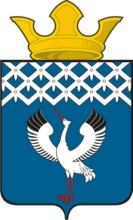 Российская ФедерацияСвердловская областьГлава Байкаловского сельского поселенияБайкаловского муниципального районаСвердловской областиРАСПОРЯЖЕНИЕот 09.01.2023   № 2/од-рс. БайкаловоОб обеспечении безопасности на водных объектах во время мероприятия, посвященного церковному  празднику  Крещения  Господнего  - 19 января 2023 г., на территории Байкаловского сельского поселенияВ соответствии с гл.3 постановления Правительства Свердловской области от 27.09.2018 №639-ПП «Правила охраны жизни людей на водных объектах Свердловской области» в целях обеспечения безопасности населения Байкаловского сельского поселения, исключения несчастных случаев на водных объектах, в период проведения мероприятия, посвященного церковному  празднику  Крещения  Господнего:1.Определить местом крещенских купаний иордань (ледяную купель), расположенную на территории Байкаловского пруда  с. Байкалово (Приложение 1). Разрешить купание в крещенской иордани 19 января 2023 г. с 12.00 до 19.00 час.. 2.Запретить гражданам сельского поселения купание в необорудованных иорданях (ледяных купелях).3.Назначить ответственными: - за организацию и проведение мероприятия - Боярову Л.В., заместителя главы администрации;- за организацию работ по оборудованию крещенской иордани (ледяной купели), за обеспечение безопасности людей на водном объекте и охрану окружающей среды - Белоногова П.А., заместителя главы администрации.Ответственным лицам провести согласование  проведения  мероприятия с вышестоящими органами согласно гл.3 постановления Правительства Свердловской области от 27.09.2018 №639-ПП, обеспечить выполнение требований и мер по обеспечению безопасности жизни и здоровья людей при проведении мероприятий на водных объектах.4. Организовать 18 января 2023 г. работы по вырубке и оборудованию крещенской иордани (ледяной купели) на территории Байкаловского пруда  с. Байкалово. Соблюдение мер по обеспечению безопасности при производстве работ  по выпиливанию льда на водном объекте, возложить на организацию, проводящую данную работу.5. Обеспечить своевременное закрытие ледяной купели.6. Организовать пункт обогрева для участников мероприятия.7. Организовать торговое обслуживание в период времени с 12.00 до 16.00 час. 19 января 2023 г.8.Рекомендовать:8.1.вр.и.о.начальника МО МВД России «Байкаловский» А.В.Хомченко:- включить в маршрут патрулирования наблюдение за подготовленной прорубью с 16.00 час. 18 января до 12.00  час. 19 января 2023 года;- организовать дежурство нарядов ППС и ДПС в месте проведения мероприятия (Байкаловский пруд) 19 января 2023 г. в период времени с 12.00 до 19.00 час.8.2.  главному врачу ГБУЗ «Байкаловская ЦРБ» Зырянову И.Л. организовать дежурство бригады «Скорой помощи» в месте проведения мероприятия (Байкаловский пруд) 19 января 2023 г. в период времени с 12.00 до 19.00 час.9. Направить копию настоящего распоряжения в МО МВД России «Байкаловский», ГБУЗ «Байкаловская ЦРБ», МКУ «ЕДДС Байкаловского района».10. Разместить настоящее распоряжение на официальном сайте Байкаловского сельского поселения  www.bsposelenie.ru.11. Контроль над исполнением настоящего постановления оставляю за собой.Глава Байкаловского сельского поселенияБайкаловского муниципального районаСвердловской области                                                                          Д.В.Лыжин  Приложение 1к распоряжению Главы Байкаловского сельского поселения от 09.01.2023 №2/од-рСХЕМА места проведения мероприятия,                                                                              посвященного церковному празднику Крещения Господнего -19 января 2023 г.,                на водном объекте - Байкаловский пруд с.Байкалово 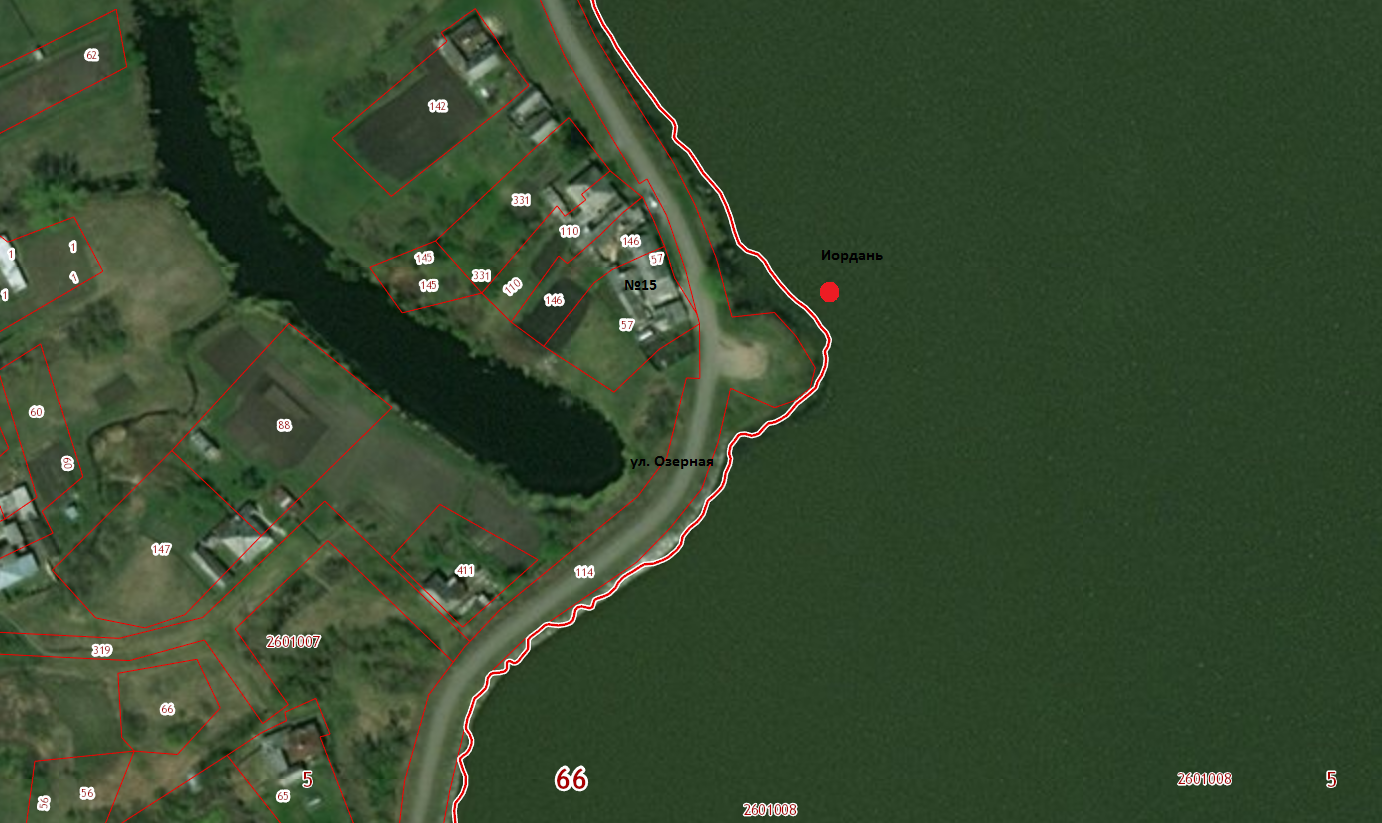 